PRIRODA I DRUŠTVO    -   17.3.2020.Udžbenik 84. i 85. str – PROČITATIOdgovoriti usmeno na pitanja 85.str.Pogledati prezentacije koju stavljam u privitak.Zapisati u pisanku: (isprintati i zalijepiti u pisanku te dopuniti potrebno)Proljeće              17.3.2020.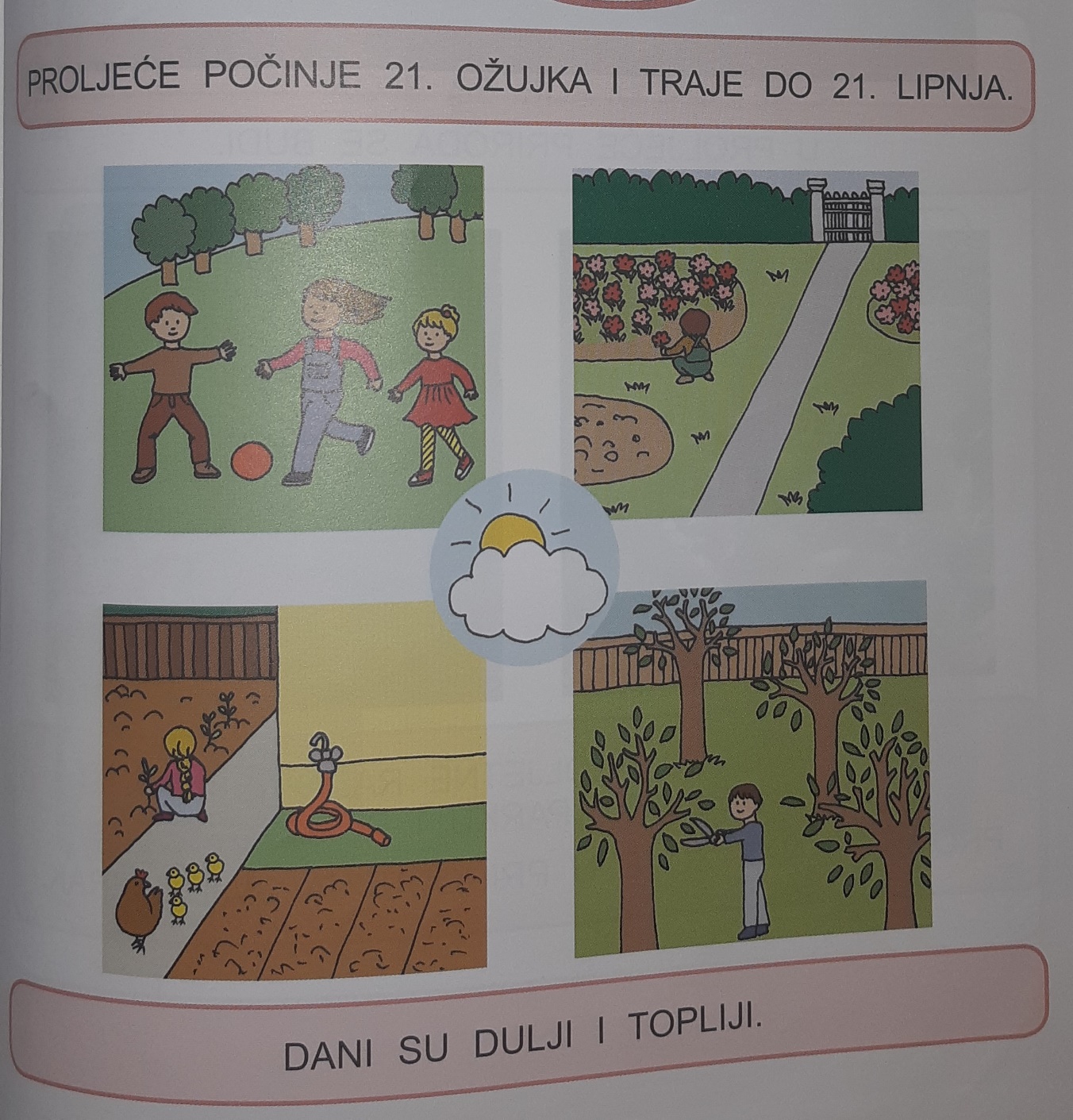 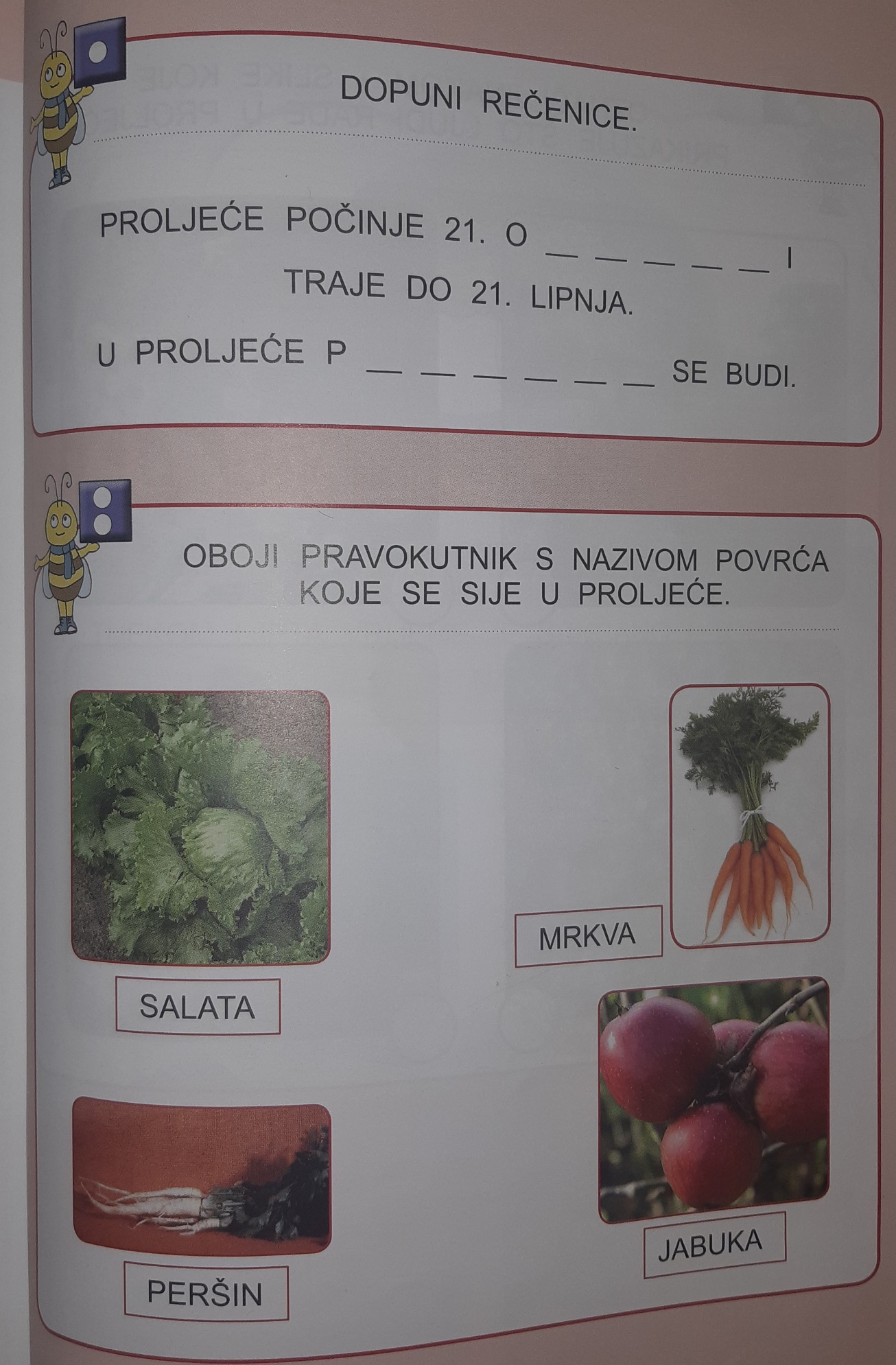  IMENUJ VJESNIKE PROLJEĆA.U PROLJEĆE ŽIVOTINJE DOBIVAJU _____________________________________________.Zaokruži slovo ispred vremena koje je najčešće u proljeće.Napiši na crte imena proljetnica.Ispod slika napiši imena životinja. Zaokruži one koje su spavale zimski san.Oboji voće koje dozrijeva u proljeće.Nacrtaj što se pojavljuje na granama u proljeće.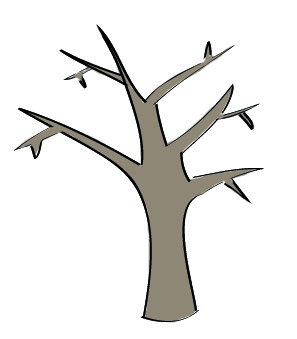 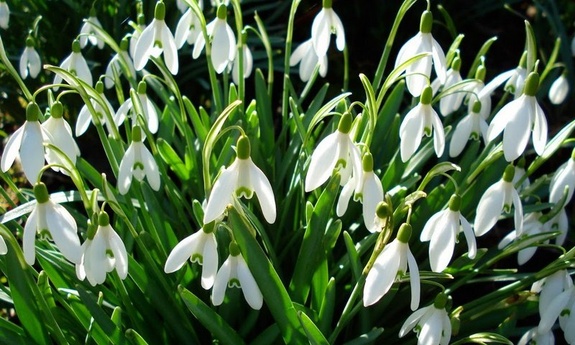 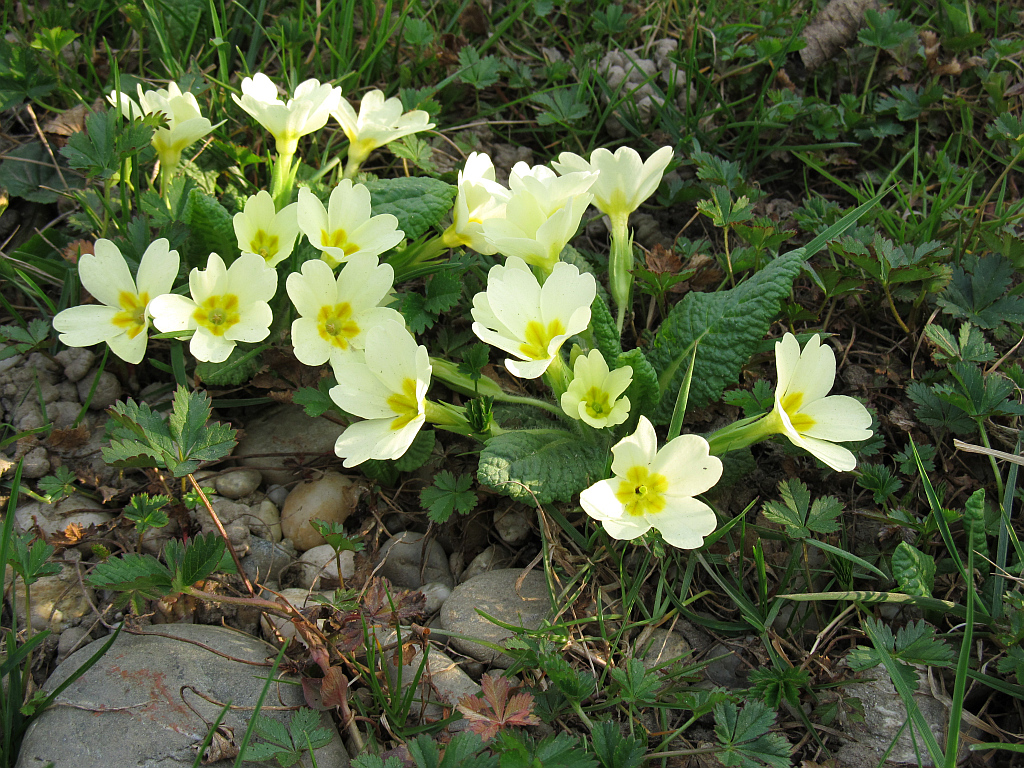 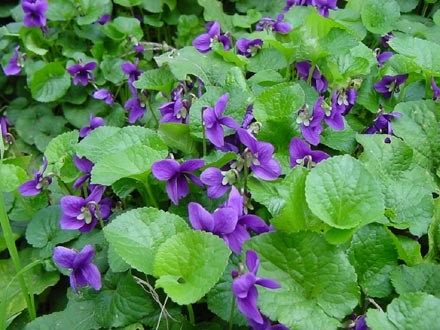 a)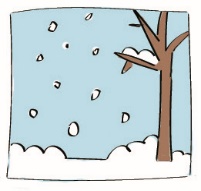 b)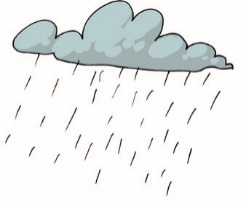 c)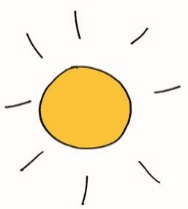 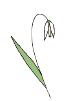 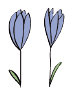 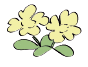 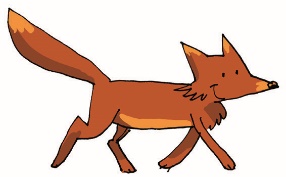 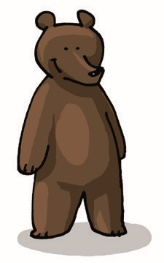 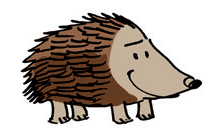 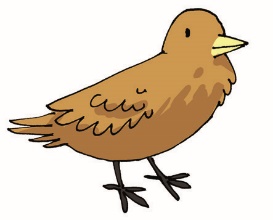 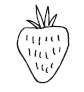 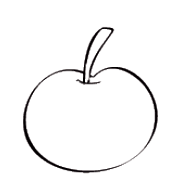 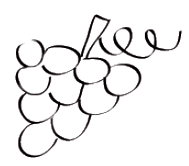 